DANH MỤC PHỤ LỤC Phụ lục 1: Hướng dẫn tổ chức và hoạt động các nhóm nghiên cứuPhụ lục 2: Danh mục các mẫu biểuMẫu 01: Đơn đăng ký thành lập nhóm nghiên cứu/nhóm nghiên cứu mạnh ĐƠN ĐĂNG KÝ THÀNH LẬP ……(NHÓM NGHIÊN CỨU/NHÓM NGHIÊN CỨU MẠNH)NĂM: …Kính gửi: - Ban Giám hiệu     - Phòng Quản lý Khoa họcCăn cứ Quyết định số 2358/QĐ-ĐHTM ngày 23 tháng 12 năm 2022 của Trường Đại học Thương mại về việc ban hành Quy định tổ chức và hoạt động các nhóm nghiên cứu của Trường Đại học Thương mại;Căn cứ Thông báo số .../TB-ĐHTM ngày......tháng……năm 20...... của Trường Đại học Thương mại về việc đăng ký thành lập các nhóm nghiên cứu năm 20....,Chúng tôi xin đăng ký thành lập:… (nhóm nghiên cứu/nhóm nghiên cứu mạnh) cho đợt xét chọn năm 20.... với các thông tin như sau:                          1. Định hướng và chủ đề nghiên cứu:	- Định hướng nghiên cứu (Định hướng nghiên cứu của nhóm phải phù hợp với định hướng nghiên cứu trọng điểm của Trường):……………………………………..	- Chủ đề nghiên cứu (tối đa 03 chủ đề): ……………………………………….2. Loại hình nhóm:  Nhóm nghiên cứu  Nhóm nghiên cứu mạnh3. Trưởng nhóm:Kính đề nghị Nhà trường cho phép nhóm đăng ký tham gia xét chọn.Trân trọng cảm ơn!Mẫu 02: Thuyết minh nhóm nghiên cứu/nhóm nghiên cứu mạnhTHUYẾT MINH NHIỆM VỤ KHOA HỌC…(NHÓM NGHIÊN CỨU/NHÓM NGHIÊN CỨU MẠNH) Năm....1. THÔNG TIN NHÂN LỰC NHÓM NGHIÊN CỨU/NHÓM NGHIÊN CỨU MẠNH2. LĨNH VỰC CHUYÊN MÔN, LOẠI HÌNH VÀ MỤC TIÊU CHIẾN LƯỢC CỦA ….(NHÓM NGHIÊN CỨU/NHÓM NGHIÊN CỨU MẠNH)2.1. Định hướng và chủ đề nghiên cứu: ……………………………………..........2.2. Loại hình nhóm:  Nhóm nghiên cứu 		 Nhóm nghiên cứu mạnh 3. KINH NGHIỆM HOẠT ĐỘNG KHOA HỌC VÀ CÔNG NGHỆ CỦA…(NHÓM NGHIÊN CỨU/NHÓM NGHIÊN CỨU MẠNH)3.1. Danh mục các công trình khoa học tiêu biểu liên quan đến hướng nghiên cứu trong 05 năm gần nhất (sắp xếp theo thứ tự thời gian mới nhất đến cũ nhất, mỗi công bố trình bày theo định dạng liệt kê tài liệu tham khảo của APA, gạch chân tên tác giả là trưởng nhóm hay thành viên của nhóm, ghi rõ danh mục WoS/SCOPUS):3.2. Danh mục các nhiệm vụ KH&CN có liên quan từ cấp Bộ và tương đương trở lên thực hiện trong 05 năm gần nhất (do trưởng nhóm hay thành viên nhóm tham gia hoặc chủ trì):3.3. Danh mục các sản phẩm KH&CN đã ứng dụng, đăng ký sở hữu trí tuệ, chuyển giao trong 05 năm gần nhất (sắp xếp theo thứ tự thời gian mới nhất đến cũ nhất):3.4. Các giải thưởng về KH&CN trong 05 năm gần nhất (tên công trình, tên giải thưởng cấp khen thưởng, thời gian):4. KẾ HOẠCH HOẠT ĐỘNG DỰ KIẾN5. NỘI DUNG SẢN PHẨM NGHIÊN CỨU DỰ KIẾN5.1. Sản phẩm đăng kí dự kiến 1:  *Nếu là bài báo, nêu cụ thể tên bài báo, các tác giả tham gia, tên tạp chí, nhà xuất bản, số ISSN, xếp hạng Q (hoặc IF), nội dung dự kiến,...   *Nếu là đề tài/dự án, nêu cụ thể tên đề tài, các tác giả tham gia, lĩnh vực nghiên cứu, loại đề án/ dự án, cấp quản lý, nội dung dự kiến, địa chỉ áp dụng,... 5.2. Sản phẩm đăng ký dự kiến 2:......5.3. Sản phẩm đăng ký dự kiến 3:...5.4. Sản phẩm đăng ký dự kiến 4:...5.5. Sản phẩm đăng ký dự kiến 5:...(thông tin khoảng ½-1 trang)6. KINH PHÍ THỰC HIỆN6.1. Đề xuất nhu cầu đầu tư (kinh phí cho nghiên cứu, trang thiết bị,...):Đơn vị tính: triệu đồngGhi chú: - KP1: Kinh phí hỗ trợ các sản phẩm bài báo công bố quốc tế của các nhóm nghiên cứu (Điều 17 khoản 1a của Quy định số 2358/QĐ-ĐHTM)- KP2: Kinh phí hỗ trợ hoạt động của các nhóm nghiên cứu (Điều 17 khoản 1b)- KP3: Kinh phí hỗ trợ các hoạt động khoa học công nghệ khác (Điều 17 khoản 1c)6.2. Nguồn kinh phí:- Ngân sách của Trường: - Các nguồn kinh phí khác:Hà Nội, ngày……. tháng…….năm 20….                                                                                                  Mẫu 03: Phiếu thông tin các thành viên nhóm nghiên cứu/nhóm nghiên cứu mạnhPHIẾU THÔNG TIN CÁC THÀNH VIÊN NHÓM NGHIÊN CỨU/NHÓM NGHIÊN CỨU MẠNH Mẫu 04: Lý lịch khoa họcLÝ LỊCH KHOA HỌC Tôi xác nhận những thông tin được ghi ở trên là hoàn toàn chính xác.Mẫu 05: Phiếu đánh giá hồ sơ đăng ký thành lập nhóm nghiên cứu/nhóm nghiên cứu mạnhPHIẾU ĐÁNH GIÁ HỒ SƠ ĐĂNG KÝ THÀNH LẬP...(NHÓM NGHIÊN CỨU/NHÓM NGHIÊN CỨU MẠNH)Năm....1. Họ tên thành viên Hội đồng: ……………………………………………………………2. Cơ quan công tác: ……………………………………………………………………….3. Ngày họp: …………………………………………………………………………………4. Địa điểm họp: …………………………………………………………………………….5. Tên trưởng nhóm: ……………………………………………………………………….6. Loại hình nhóm: …………………………………………………………………………7. Đánh giá của thành viên Hội đồng:8. Ý kiến và kiến nghị khác:.....................................................................................................................................................Kết luận (nhóm nghiên cứu/ nhóm nghiên cứu mạnh có đạt yêu cầu thành lập hay không):  Đạt (80-100 điểm)		 Không đạt (˂80 điểm)                                                              Hà Nội, ngày ...tháng ... năm 20…  							Thành viên Hội đồng                                                                           (Ký và ghi rõ họ tên)Mẫu 06: Biên bản họp Hội đồng xét chọn các nhóm nghiên cứuHà Nội, ngày ...tháng ... năm 20…BIÊN BẢN HỌP HỘI ĐỒNG XÉT CHỌN NHÓM NGHIÊN CỨU/ NHÓM NGHIÊN CỨU MẠNH 1. Tên trưởng nhóm: …………………………………………………………………2. Loại hình nhóm đăng ký: Nhóm nghiên cứu	 Nhóm nghiên cứu mạnh3. Quyết định thành lập Hội đồng số.../QĐ-ĐHTM ngày.......tháng......năm 20…4. Thời gian họp:	…………………………………………………..…………………5. Địa điểm: ……………………………………………………….……………………6. Thành viên Hội đồng: - Tổng số:……………      	-  Có mặt:  ……………    - Vắng mặt: ……………	7. Kết quả bỏ phiếu đánh giá:- Số phiếu đánh giá ở mức “Đạt”: - Số phiếu đánh giá ở mức “Không đạt”:8. Kết luận của Hội đồng (có đồng ý đề xuất thành lập nhóm nghiên cứu/nhóm nghiên cứu mạnh hay không): Đồng ý	     Đồng ý nhưng cần chỉnh sửa bổ sung	  Không đồng ýCác nội dung yêu cầu điều chỉnh, bổ sung (nếu có): ……………………………………………………………………………………………….……………………………………………………………………………………………….……………………………………………………………………………………………….……………………………………………………………………………………………….Lý do không đồng ý xét chọn (nếu có): ……………………………………………………………………………………………….……………………………………………………………………………………………….……………………………………………………………………………………………….Cuộc họp kết thúc vào hồi ......h....... cùng ngày.Mẫu 07: Hợp đồng nhóm nghiên cứu/nhóm nghiên cứu mạnhHà Nội, ngày…… tháng…… năm 20…HỢP ĐỒNG…(NHÓM NGHIÊN CỨU/NHÓM NGHIÊN CỨU MẠNH)Mã số:…………..Căn cứ Bộ luật Dân sự ngày 24 tháng 11 năm 2015;Căn cứ Luật Giáo dục đại học ngày 18/6/2012 và Luật sửa đổi, bổ sung một số điều của Luật Giáo dục đại học ngày 19/11/2018;Căn cứ Luật Khoa học và Công nghệ ngày 18/6/2013;Căn cứ Nghị định số 99/2014/NĐ-CP ngày 25/10/2014 của Chính phủ về Quy định việc đầu tư phát triển tiềm lực và khuyến khích hoạt động khoa học và công nghệ trong các cơ sở giáo dục đại học;Căn cứ Nghị định số 99/2019/NĐ-CP ngày 30/12/2019 của Chính phủ về Quy định chi tiết và hướng dẫn thi hành một số điều của Luật sửa đổi, bổ sung một số điều của Luật Giáo dục Đại học;Căn cứ Nghị định số 60/2021/NĐ-CP ngày 21/6/2021 của Chính phủ về Quy định cơ chế tự chủ tài chính của đơn vị sự nghiệp công lập;Căn cứ Thông tư số 22/2011/TT-BGDĐT ngày 30/5/2011 của Bộ Giáo dục và Đào tạo ban hành Quy định về hoạt động khoa học và công nghệ trong các cơ sở giáo dục đại học;Căn cứ Nghị quyết số 06/NQ-HĐT ngày 18/01/2021 của Hội đồng trường Trường Đại học Thương mại ban hành Quy chế Tổ chức và hoạt động của Trường Đại học Thương mại; Nghị quyết số 60/NQ-HĐT ngày 11/10/2022 của Hội đồng trường Trường Đại học Thương mại về việc sửa đổi, bổ sung Quy chế Tổ chức và hoạt động của Trường Đại học Thương mại;Căn cứ Quyết định số 950/QĐ-ĐHTM ngày 13/6/2022 của Trường Đại học Thương mại ban hành Quy định về quản lý hoạt động khoa học và công nghệ của Hiệu trưởng Trường Đại học Thương mại;Căn cứ Quyết định số 1668/QĐ-ĐHTM ngày 4 tháng 11 năm 2021 của Hiệu trưởng Trường Đại học Thương mại ban hành Quy định Thu chi nội bộ;Căn cứ Quyết định số 1853/QĐ-ĐHTM ngày 28/12/2018 của Hiệu trưởng Trường Đại học Thương mại ban hành Quy định hỗ trợ các hoạt động khoa học và công nghệ của Trường Đại học Thương mại;Căn cứ vào Quyết định số 2358 ngày 23 tháng 12 năm 2022 của Trường Đại học Thương mại ban hành Quy định tổ chức và hoạt động các nhóm nghiên cứu của Trường Đại học Thương mại;Căn cứ vào nhu cầu năng lực của các bên.Hôm nay, ngày..   tháng    năm …, chúng tôi gồm:Bên A: Trường Đại học Thương mạiĐại diện: …………………………………………………………………………..………….Chức vụ:………………………………………………………………………………..……..Số tài khoản……………………………………………………………………………..…….Bên B: ……………………………………………………………………………………..….Đơn vị công tác: ………………………………………………………………………………Số tài khoản: ………………………………………………………………………………….Đã thỏa thuận thống nhất với những điều kiện sau:Điều 1. Nội dung công việcBên B sẽ thực hiện các công việc sau đây:- Hoàn thành các sản phẩm khoa học cam kết trong Thuyết minh nhóm nghiên cứu/nhóm nghiên cứu mạnh mã số...theo Đơn đăng kí thành lập nhóm nghiên cứu/nhóm nghiên cứu mạnh (đính kèm theo Hợp đồng này);- Đảm bảo các nội dung nghiên cứu được nghiệm thu;- Bảo quản, lưu trữ các sản phẩm cam kết công bố của nhóm (bao gồm cả sản phẩm trung gian) và nộp cho bên A các sản phẩm theo đúng Quyết định số.../QĐ-ĐHTM ngày... tháng...năm... Sản phẩm trung gian là sản phẩm để tổng hợp thành các sản phẩm cam kết hoàn thành.Điều 2. Thời gian thực hiệnThời gian thực hiện trong vòng.... tháng, từ tháng...năm... đến tháng...năm...Điều 3. Yêu cầu về sản phẩm - Các sản phẩm cam kết công bố của nhóm nghiên cứu/nhóm nghiên cứu mạnh phải đáp ứng đầy đủ các yêu cầu theo Quy định tổ chức và hoạt động các nhóm nghiên cứu của Trường Đại học Thương mại ban hành kèm theo Quyết định số 2358/QĐ-ĐHTM ngày 23 tháng 12 năm 2022 và các yêu cầu theo Thông báo số.../TB-ĐHTM ngày....- Số lượng và chất lượng các sản phẩm nghiệm thu phải đáp ứng đầy đủ các yêu cầu theo đúng Quyết định số..../QĐ-ĐHTM ngày... của Hiệu trưởng Trường Đại học Thương mại về việc...(Phụ lục Hợp đồng 1).- Sản phẩm có chủ đề phù hợp với định hướng nghiên cứu của nhóm;- Sản phẩm có tác giả chính (hoặc tác giả liên hệ) là nhà khoa học của Trường Đại học Thương mại và có ít nhất 01 thành viên nhóm là đồng tác giả. Sản phẩm cam kết phải ghi rõ là kết quả của các nhóm nghiên cứu của Trường Đại học Thương mại. Cụ thể, tác giả là nhà khoa học của Trường Đại học Thương mại phải sử dụng email liên hệ có đuôi “@tmu.edu.vn”; đưa mã ORCID (Open Researcher and Contributor ID) cá nhân vào trong phần thông tin tác giả bài báo (Title Page); phải cập nhật bài báo lên trang Google Scholar cá nhân; phải ghi đơn vị công tác là “Trường Đại học Thương mại”, với các sản phẩm tiếng Anh phải ghi đơn vị công tác là “Thuongmai University”, với các sản phẩm công bố bằng ngoại ngữ khác nội dung này được dịch ra ngôn ngữ tương ứng. Sản phẩm phải ghi rõ “Nghiên cứu này được tài trợ bởi Trường Đại học Thương mại, Hà Nội, Việt Nam” (“This research is funded by Thuongmai University, Hanoi, Vietnam”);- Sản phẩm phải được xuất bản trong thời gian hoạt động của các nhóm nghiên cứu. Bài báo trên tạp chí quốc tế và tạp chí khoa học trong nước, sản phẩm chỉ cần được chấp nhận xuất bản (có xác nhận của tạp chí về việc chấp nhận xuất bản);- Mỗi thành viên trong nhóm phải là tác giả hoặc đồng tác giả của ít nhất 01 bài báo trong danh mục các tạp chí quốc tế của nhóm. Điều 4. Kinh phí thực hiệnTổng kinh phí thực hiện bên A cấp cho bên B là…. (bằng chữ:………………………..)Điều 5. Thanh toán- Tổng kinh phí sẽ được thanh toán trong khoảng thời gian… tháng, từ…đến…- Kinh phí thực hiện hằng năm sẽ được thanh toán căn cứ theo Quyết định … ngày… về việc thành lập và phê duyệt dự toán kinh phí của nhóm nghiên cứu của Đại học Thương mại.- Kinh phí được thanh toán dựa trên khối lượng công việc hoàn thành từng năm. Bên B có trách nhiệm hoàn thiện hồ sơ thanh toán và chuyển cho Bên A sau 10 ngày kể từ khi Hội đồng đánh giá hằng năm họp để Bên A tiến hành các thủ tục thanh toán của năm tài chính. Nếu quá thời gian trên mà Bên B không chuyển hồ sơ thanh toán cho Bên A, Bên A sẽ thu hồi toàn bộ số tiền đã tạm ứng cho Bên B trong năm đó. - Trong thời gian thực hiện hợp đồng, Bên B có thể tạm ứng tối đa 80 % kinh phí được phê duyệt của mỗi năm. Bên B phải đảm bảo thực hiện kế hoạch hoạt động, quyết toán số kinh phí tương ứng theo sản phẩm đã thực hiện trong năm và được Hội đồng đánh giá hằng năm đánh giá ở mức “Đạt”. Số chênh lệch giữa kinh phí quyết toán và kinh phí tạm ứng sẽ được Bên A thanh toán sau khi Bên B nộp hồ sơ thanh toán và các sản phẩm hoàn thành.Điều 6. Kiểm tra, đánh giá định kỳ hoạt động của nhóm nghiên cứu/ nhóm nghiên cứu mạnhBên A sẽ tiến hành kiểm tra, đánh giá hằng năm hoạt động nghiên cứu của bên B theo kế hoạch hoạt động trong Thuyết minh nhóm nghiên cứu và các quy định tại Điều 16 của Quy định tổ chức và hoạt động các nhóm nghiên cứu của Trường Đại học Thương mại. Điều 7. Quyền và nghĩa vụ của các bên Quyền và nghĩa vụ của Bên ABên A là chủ sở hữu của sản phẩm cam kết được tài trợ của Trường;Bên A có quyền thay đổi tiến độ cấp hoặc ngừng cấp kinh phí nếu bên B không hoàn thành công việc đúng tiến độ;Cung cấp các thông tin cần thiết cho việc triển khai, thực hiện Hợp đồng;Thanh toán cho Bên B kinh phí quy định tại Điều 4 và Điều 5 của Hợp đồng này;Kiểm tra định kỳ để đánh giá tình hình Bên B thực hiện nghiên cứu theo quy định tại Điều 6 của Hợp đồng này;Kịp thời xem xét, giải quyết kiến nghị, đề xuất của Bên B về điều chỉnh nội dung chuyên môn, thành viên tham gia, hạng mục kinh phí và các vấn đề phát sinh khác trong quá trình thực hiện nghiên cứu;Tổ chức đánh giá, nghiệm thu kết quả thực hiện nghiên cứu của Bên B theo cam kết tại Thuyết minh nhóm nghiên cứu và các quy định hiện hành. Tiến hành thanh lý Hợp đồng theo quy định hiện hành;Tiếp nhận, phổ biến, ứng dụng kết quả nghiên cứu; Cung cấp các thủ tục, hồ sơ để nhóm nghiên cứu tiến hành đăng ký kết quả nghiên cứu theo quy định hiện hành;Tổ chức phê duyệt kế hoạch đấu thầu, mua sắm máy móc, thiết bị, tài liệu, dữ liệu và dịch vụ của nhóm nghiên cứu bằng kinh phí do Bên A cấp (nếu có) theo quy định hiện hành;Phối hợp với Bên B xử lý tài sản mua sắm từ kinh phí do Bên A cấp hoặc được tạo ra từ kết quả nghiên cứu của nhóm theo quy định hiện hành;Có trách nhiệm hướng dẫn việc trả thù lao cho Trưởng nhóm và các thành viên nếu có lợi nhuận thu được từ việc ứng dụng kết quả nghiên cứu và thống báo cho Trưởng nhóm bàn giao kết quả thực hiện nghiên cứu (nếu có).Thực hiện các quyền và nghĩa vụ khác theo quy định của Luật Khoa học và Công nghệ và các văn bản liên quan.Quyền và nghĩa vụ của Bên BĐược nhận ủy quyền ký kết các hạng mục công việc trong Kế hoạch hoạt động của Thuyết minh nghiên cứu với các thành viên và những người tham gia vào các hoạt động của nhóm nghiên cứu theo các quy định hiện hành;Được cấp đủ kinh phí theo đúng tiến độ quy định trong Hợp đồng khi hoàn thành đầy đủ nội dung công việc theo tiến độ cam kết;Được kiến nghị, đề xuất điều chỉnh nội dung chuyên môn, thành viên tham gia, hạng mục kinh phí trong 2/3 thời gian hoạt động của nhóm nghiên cứu;Trưởng nhóm và các thành viên trực tiếp tham gia vào nghiên cứu được đứng tên tác giả và hưởng quyền tác giả bao gồm các lợi ích thu được (nếu có) từ việc khai thác thương mại các kết quả nghiên cứu theo quy định hiện hành và các thỏa thuận khác (nếu có).Chịu trách nhiệm về mặt nội dung đối với sản phẩm nghiên cứu, đảm bảo các nội dung và quá trình nghiên cứu không vi phạm các quy định pháp luật hiện hành;Tổ chức triển khai khai đầy đủ các nội dung của nhóm nghiên cứu đáp ứng yêu cầu về chất lượng tiến độ theo Thuyết minh nghiên cứu. Trưởng nhóm nghiên cứu có trách nhiệm lưu giữ các minh chứng về chỉ số Impact Factor (IF) của tạp chí tại thời điểm báo được xuất bản. Đồng thời, Trưởng nhóm có nghĩa vụ thông báo với Bên A trong vòng 15 ngày kể từ khi bài báo được chấp nhận xuất bản để Trường xác nhận IF của tạp chí.Sử dụng kinh phí đúng mục đích, đúng quy định hiện hành và có hiệu quả;Tiến hành đăng ký kết quả thực hiện nghiên cứu (nếu có) theo quy định hiện hành;Có trách nhiệm cùng Bên A tiến hành thanh lý Hợp đồng theo quy định;Xây dựng kế hoạch đấu thầu, mua sắm máy móc, thiết bị, tài liệu, dữ liệu và dịch vụ của nhóm nghiên cứu bằng kinh phí do Bên A cấp (nếu có) để gửi Bên A phê duyệt và thực hiện mua sắm theo quy định hiện hành; Có trách nhiệm quản lý và bàn giao tài sản được mua sắm bằng kinh phí do Bên A cấp hoặc được tạo ra từ kết quả nghiên cứu Trưởng nhóm giao nộp kết quả thực hiện nghiên cứu cho trường Đại học Thương mại; Thực hiện bảo mật các kết quả nghiên cứu thực hiện theo quy định về bảo vệ bí mật của Nhà nước;  Thực hiện các quyền và nghĩa vụ khác theo quy định của Luật Khoa học và Công nghệ và các văn bản liên quan. Điều 8: Gia hạn Hợp đồng Hợp đồng được gia hạn tối đa không quá 01 năm khi nhóm nghiên cứu hoàn thành thủ tục tại Điều 7 của Quy định số….Điều 9: Chấm dứt và thanh lý hợp đồng 1. Chấm dứt hợp đồng Bên A sẽ chấm dứt hợp đồng này trong các trường hợp sau: Trường hợp 1: Nhóm nghiên cứu đã kết thúc hoạt động và tất cả các sản phẩm nghiên cứu đáp ứng được yêu cầu về số lượng, chất lượng, cơ cấu như quy định trong Hợp đồng này; Trường hợp 2: Khi kết thúc thời gian quy định (bao gồm cả thời gian gia hạn) của nhóm nghiên cứu/nhóm nghiên cứu mạnh; Trường hợp 3: Bên B đề nghị chấm dứt hợp đồng; Khi hai bên thực hiện chấm dứt hợp đồng theo trường hợp 2 hoặc 3, hai bên sẽ phải tuân thủ các quy định tại Điều 16 khoản 3 của Quyết định số 2358/QĐ-ĐHTM.+ Trường hợp Bên B không hoàn thành toàn bộ các sản phẩm đăng ký/cam kết công bố quốc tế, bên B sẽ được thanh toán kinh phí dựa trên số lượng sản phẩm đã được công bố hoặc đã được chấp nhận công bố đáp ứng các yêu cầu về sản phẩm như quy định tại Điều 7. + Trường hợp không hoàn thành các sản phẩm đăng ký khác (không phải sản phẩm cam kết công bố quốc tế), nhóm sẽ bị giảm trừ 10% kinh phí hỗ trợ hoạt động các nhóm nghiên cứu đối với mỗi sản phẩm đăng ký.+ Trường hợp nhóm có thành viên không là tác giả hoặc đồng tác giả của ít nhất 01 bài báo trong danh mục các tạp chí quốc tế của nhóm, nhóm sẽ bị giảm trừ kinh phí hỗ trợ hoạt động theo tỷ lệ tương đương với tỷ lệ các thành viên trong nhóm không hoàn thành nhiệm vụ. Trong vòng 01 tháng kể từ ngày hai bên xác định mức giảm trừ kinh phí, Bên B có trách nhiệm thực hiện nghĩa vụ thanh quyết toán với Bên A. 2. Thanh lý hợp đồng Hai bên thực hiện ký biên bản thanh lý hợp đồng sau khi đã bàn bạc thống nhất và thực hiện quyền và nghĩa vụ chấm dứt hợp đồng. Điều 10: Điều khoản chung - Trong quá trình thực hiện hợp đồng, nếu một trong hai bên có yêu cầu sửa đổi, bổ sung nội dung hoặc có căn cứ để chấm dứt thực hiện Hợp đồng thì phải thông báo bằng văn bản cho bên kia ít nhất là 15 ngày làm việc trước khi tiến hành sửa đổi, bổ sung hoặc chấm dứt thực hiện Hợp đồng, xác định trách nhiệm của mỗi bên và hình thức xử lý. Các sửa đổi, bổ sung (nếu có) phải lập thành văn bản có đầy đủ chữ ký của các bên và được coi là Phụ lục của Hợp đồng và là căn cứ để nghiệm thu kết quả của nhóm nghiên cứu/nhóm nghiên cứu mạnh.- Khi một trong hai bên gặp phải trường hợp bất khả kháng dẫn đến việc không thể hoặc chậm thực hiện nghĩa vụ đã thỏa thuận trong Hợp đồng thì có trách nhiệm thông báo cho Bên kia trong vòng 10 ngày làm việc kể từ ngày xảy ra sự kiện bất khả kháng. Hai bên có trách nhiệm phối hợp xác định nguyên nhân để cùng giải quyết theo quy định của pháp luật. - Hai bên cam kết thực hiện đúng các quy định của Hợp đồng và có trách nhiệm hợp tác giải quyết các vướng mắc phát sinh trong quá trình thực hiện. Bên vi phạm các cam kết trong Hợp đồng phải chịu trách nhiệm theo quy định pháp luật. - Mọi tranh chấp phát sinh trong quá trình thực hiện Hợp đồng do các bên thương lượng hòa giải để giải quyết. Trường hợp không hòa giải được thì một trong hai bên có quyền đưa tranh chấp ra Trọng tài để giải quyết (hoặc khởi kiện tại tòa án có thẩm quyền theo quy định của pháp luật về tố tụng dân sự).Điều 11. Hiệu lực của hợp đồngHợp đồng này có hiệu lực kể từ ngày ký.Hợp đồng này được lập thành 04 bản có giá trị như nhau. Bên A giữ 03 bản, bên B giữ 01 bản.Phụ lục Hợp đồng 01DANH MỤC SẢN PHẨM CỦA… (NHÓM NGHIÊN CỨU/NHÓM NGHIÊN CỨU MẠNH)Phụ lục Hợp đồng 02THUYẾT MINH NHIỆM VỤ KHOA HỌC CỦA…(NHÓM NGHIÊN CỨU/NHÓM NGHIÊN CỨU MẠNH) (Mẫu 02)Mẫu 08: Kế hoạch hoạt động hằng năm của nhóm nghiên cứu/nhóm nghiên cứu mạnhHà Nội, ngày…… tháng…… năm 20…KẾ HOẠCH HOẠT ĐỘNG NĂM … CỦA… (NHÓM NGHIÊN CỨU/NHÓM NGHIÊN CỨU MẠNH) 1. THÔNG TIN CHUNG 1.1. Mã số nhóm:……………………………………………………………………………….1.2. Tên trưởng nhóm: ………………………………………………………………………..1.3. Thời gian hoạt động: từ <tháng/năm> đến <tháng/năm>2. KẾ HOẠCH HOẠT ĐỘNG TRONG NĂM (căn cứ Thuyết minh nhiệm vụ khoa học đã được phê duyệt)Lưu ý: Mã số nhóm được Trường cấp trong Quyết định thành lập các nhóm nghiên cứu.Mẫu 09: Báo cáo tình hình hoạt động hằng năm của nhóm nghiên cứu/nhóm nghiên cứu mạnhHà Nội, ngày…… tháng…… năm 20…BÁO CÁO HOẠT ĐỘNG NĂM …CỦA… (NHÓM NGHIÊN CỨU/NHÓM NGHIÊN CỨU MẠNH)1. THÔNG TIN CHUNG 1.1. Mã số nhóm:……………………………………………………………………………..1.2. Tên trưởng nhóm: ………………………………………………………………………1.3. Thời gian hoạt động: từ <tháng/năm> đến <tháng/năm>1.4. Tổng kinh phí năm được Nhà trường phê duyệt:……………………………………..2. ĐÁNH GIÁ TÌNH HÌNH HOẠT ĐỘNG TRONG NĂM	2.1. Các nội dung hoạt động (căn cứ Thuyết minh nghiên cứu đã được phê duyệt):2.2. Các sản phẩm khoa học (kèm theo minh chứng):3. SƠ BỘ KẾ HOẠCH HOẠT ĐỘNG NĂM TIẾP THEO 4. CÁC KIẾN NGHỊ CỦA NHÓM NGHIÊN CỨU/NHÓM NGHIÊN CỨU MẠNH (nếu có)……………………………………………………………………………………………….……………………………………………………………………………………………….\Mẫu 10: Phiếu đánh giá tình hình hoạt động hằng năm của các nhóm nghiên cứuHà Nội, ngày…. tháng…..năm 20….PHIẾU ĐÁNH GIÁ TÌNH HÌNH HOẠT ĐỘNG NĂM… CỦA… (NHÓM NGHIÊN CỨU/NHÓM NGHIÊN CỨU MẠNH)I. THÔNG TIN CHUNG	1. Mã số nhóm: ……………………………………..….…………………………….……2. Loại hình nhóm: ……………………………………..….……………………………...3. Trưởng nhóm: ……………………………………..….……………………………..…4. Họ và tên thành viên Hội đồng: ……………………………………..….…………..…Đơn vị công tác: ……………………………………..….…………………………………. 5. Quyết định thành lập Hội đồng đánh giá tổng hợp kết quả hoạt động của nhóm nghiên cứu số......./QĐ-ĐHTM ngày.......tháng……. năm 20....6. Ngày họp: ……………………………………..….…………………………………...…7. Địa điểm họp: ……………………………………..….…………………………………II. ĐÁNH GIÁ KẾT QUẢ HOẠT ĐỘNGIII. KẾT LUẬN CỦA THÀNH VIÊN HỘI ĐỒNG1. Đánh giá tổng hợp kết quả hoạt động của nhóm nghiên cứu  Đạt: Hoàn thành đúng yêu cầu sản phẩm theo kế hoạch  Không đạt: Không hoàn thành đúng và đủ sản phẩm cam kếtGhi chú: Đánh giá tổng hợp kết quả là “Đạt” nếu tất cả các tiêu chí được đánh giá là “Đạt”.2. Nhận xét bổ sung về kết luận nêu trên (nếu có):...........................................................................................................................................................................................................................................................................................................................................................................................................................................................Thành viên Hội đồng                                                                  (Ký và ghi rõ họ tên)Mẫu 11: Biên bản đánh giá tình hình hoạt động hằng năm của các nhóm nghiên cứuHà Nội, ngày…. tháng…..năm 20….BIÊN BẢN HỌP HỘI ĐỒNG ĐÁNH GIÁ TÌNH HÌNH HOẠT ĐỘNG NĂM… CỦA… (NHÓM NGHIÊN CỨU/NHÓM NGHIÊN CỨU MẠNH)1. THÔNG TIN CHUNG 1.1. Thông tin Hội đồng:Quyết định thành lập Hội đồng số……/QĐ-ĐHTM ngày....... tháng……. năm 20...1.2. Thành phần tham dự: Số thành viên có mặt:…………Vắng mặt: ………………………1.3. Thời gian họp: ………………………………….……….………………………………1.4. Địa điểm họp: ……………………………………..….…………………………………2. THÔNG TIN VỀ NHÓM NGHIÊN CỨU/NHÓM NGHIÊN CỨU MẠNH2.1. Mã số nhóm: ……………………………………..….…………………………………2.1. Trưởng nhóm nghiên cứu: ……………………………………..…..…………………2.3. Tổng kinh phí năm: ……………………………………..….……………………………3. ĐÁNH GIÁ TÌNH HÌNH HOẠT ĐỘNG HẰNG NĂM CỦA HỘI ĐỒNG3.1. Về hình thức của báo cáo (nhận xét mức độ đầy đủ các mục theo yêu cầu, trình bày rõ ràng, có số liệu và minh chứng đầy đủ,...)3.2. Về nội dung báo cáo:a. Mức độ đạt được các sản phẩm khoa học theo phê duyệt:…………………………………..b. Tiến độ các hoạt động triển khai theo kế hoạch được phê duyệt:……………………………...c. Tính hợp lý sử dụng kinh phí:……………………………………………………………….c. Tính khả thi và triển vọng của kế hoạch hoạt động trong năm tiếp theo:………………………………………………………………………………………………………………………….d. Kiến nghị của nhóm được ghi nhận, xem xét:………………………………………………………………………………………………………………………………………………….4. KẾT LUẬN CHUNG:                          Đạt 		      Không đạtGhi chú: Nhóm được đánh giá “Đạt” nếu có ít nhất 3/4 thành viên Hội đồng có mặt đánh giá ở mức “Đạt”.Mẫu 12: Báo cáo tổng kết hoạt động nhóm nghiên cứu/nhóm nghiên cứu mạnhBÁO CÁO TỔNG KẾT HOẠT ĐỘNG CỦA….. (NHÓM NGHIÊN CỨU /NHÓM NGHIÊN CỨU MẠNH)1. NỘI DUNG BÁO CÁOBáo cáo tổng kết hoạt động của nhóm nghiên cứu/nhóm nghiên cứu mạnh được đóng thành 01 tập, gồm có các phần sau đây xếp theo thứ tự:Trang bìa ngoài Mục lụcPhần 1. Thông tin chung về nhóm nghiên cứu/nhóm nghiên cứu mạnh (Mã số nhóm nghiên cứu, loại hình nghiên cứu, định hướng và chủ đề nghiên cứu, trưởng nhóm, danh sách các thành viên, đơn vị chủ quản, quyết định thành lập nhóm nghiên cứu, mục tiêu chiến lược,...)Phần 2. Kế hoạch hoạt động được phê duyệt và kế hoạch triển khai trên thực tế (Nêu các nội dung chính của kế hoạch đã được phê duyệt, mô tả kế hoạch hoạt động thực tế đã triển khai, làm rõ các điều chỉnh, thay đổi nếu có)Phần 3. Kết quả hoạt động của nhóm nghiên cứu (Báo cáo chi tiết kết quả hoạt động theo từng nội dung, từng năm và mô tả các sản phẩm đã đạt được; nội dung được phân chia thành các mục phù hợp. Toàn bộ sản phẩm phải có minh chứng kèm theo trong phụ lục cuối báo cáo)Phần 4. Tình hình sử dụng nguồn kinh phí (Tổng hợp kinh phí nhóm đã sử dụng trong kỳ và từng năm: các nguồn kinh phí, mức kinh phí mỗi nguồn, tình hình quyết toán,...) Phần 5. Kết luận và đề xuất, kiến nghị Phụ lục (Bản sao Quyết định thành lập nhóm nghiên cứu, Thuyết minh được phê duyệt, các minh chứng kết quả và sản phẩm hoạt động, các hồ sơ đính kèm khác)2. HÌNH THỨC BÁO CÁO- Bìa báo cáo trình bày theo quy định (theo mẫu)- Báo cáo tổng kết được in trên khổ giấy A4 (210x297mm); lề trên 2,5 cm; lề dưới 2,5 cm; lề trái 3,0 cm và lề phải 2,0 cm; font chữ Times New Roman; cỡ chữ 13 (cỡ chữ trong các bảng, hình có thể nhỏ hơn); cách dòng (multiple) 1,3; đánh số trang lề dưới.- Các minh chứng phải là các bản scan từ bản gốcMẫu bìa báo cáoBỘ GIÁO DỤC VÀ ĐÀO TẠOTRƯỜNG ĐẠI HỌC THƯƠNG MẠI-----o0o-----BÁO CÁO TỔNG KẾT HOẠT ĐỘNG CỦA…(NHÓM NGHIÊN CỨU/NHÓM NGHIÊN CỨU MẠNH)Mã số:……………….Trưởng nhóm: ……………………………………..….………Thành viên: ……………………………………..….…………Hà Nội - 20..Mẫu 13: Phiếu đánh giá tổng hợp kết quả hoạt động nhóm nghiên cứu/nhóm nghiên cứu mạnhPHIẾU ĐÁNH GIÁ KẾT QUẢ HOẠT ĐỘNG CỦA… (NHÓM NGHIÊN CỨU/NHÓM NGHIÊN CỨU MẠNH)I. THÔNG TIN CHUNG	1. Mã số nhóm: ……………………………………..….…………………………….…2. Loại hình nhóm: ……………………………………..….…………………………..3. Trưởng nhóm: ……………………………………..….…………………………….4. Họ và tên thành viên Hội đồng: ……………………………………..….………….5. Đơn vị công tác của thành viên Hội đồng: ……………………………………..….5. Quyết định thành lập Hội đồng đánh giá tổng hợp kết quả hoạt động của nhóm nghiên cứu số......./QĐ-ĐHTM ngày.......tháng……. năm 20....6. Ngày họp: ……………………………………..….………………………………….7. Địa điểm họp: ……………………………………..….……………………………...II. ĐÁNH GIÁ KẾT QUẢ HOẠT ĐỘNGGhi chú: Xếp loại căn cứ theo điểm tổng hợp đánh giá: Xuất sắc: 90-100 điểm; Đạt: 55-89 điểm; Không đạt: ˂55 điểm III. KẾT LUẬN CỦA THÀNH VIÊN HỘI ĐỒNG1. Đánh giá tổng hợp kết quả hoạt động của nhóm nghiên cứu  Xuất sắc: Hoàn thành vượt mức yêu cầu sản phẩm và kế hoạch tiến độ. Kiến nghị thanh lý theo quy định của hợp đồng và đề xuất khen thưởng của Trường. Đạt: Hoàn thành đúng yêu cầu sản phẩm và kế hoạch tiến độ. Kiến nghị thanh lý theo quy định của hợp đồng. Không đạt: Không hoàn thành đúng và đủ sản phẩm cam kết. Kiến nghị hoàn trả kinh phí theo quy định 			2. Nhận xét bổ sung về kết luận nêu trên (nếu có): ………………………………………………………………………………………………………………………………..Thành viên Hội đồng(Ký và ghi rõ họ tên)Mẫu 14: Biên bản họp Hội đồng đánh giá tổng hợp kết quả hoạt động của nhóm nghiên cứu/nhóm nghiên cứu mạnhHà Nội, ngày ……  tháng…… năm 20…BIÊN BẢN HỌP HỘI ĐỒNG ĐÁNH GIÁ KẾT QUẢ HOẠT ĐỘNG CỦA… (NHÓM NGHIÊN CỨU/NHÓM NGHIÊN CỨU MẠNH) 1. Mã số nhóm: ………………………………………………………………………..2. Loại hình nhóm: …………………………………………………………………….3. Trưởng nhóm: ………………………………………………………………………4. Quyết định thành lập Hội đồng đánh giá tổng hợp kết quả hoạt động của nhóm nghiên cứu số......./QĐ-ĐHTM ngày.......tháng……. năm 20....5. Ngày họp: ……………………………………………………………………………6. Địa điểm họp: ………………………………………………….……………………7. Thành viên Hội đồng: - Tổng số:		- Có mặt:		- Vắng mặt: 8. Tổng hợp đánh giá kết quả hoạt động nhóm của các thành viên Hội đồng:9. Kết quả bỏ phiếu đánh giá:  Xuất sắc: Nếu kết quả của nhóm có ít nhất 2/3 thành viên Hội đồng có mặt nhất trí đánh giá mức “Xuất sắc” và không có thành viên đánh giá ở mức “Không đạt”. Đạt: Nếu có ít nhất 2/3 thành viên Hội đồng có mặt nhất trí đánh giá mức “Đạt” trở lên. Không đạt: Nếu kết quả của nhóm có nhiều hơn 1/3 số thành viên Hội đồng có mặt đánh giá ở mức “Không đạt”.10. Kiến nghị khác (nếu có): ……………………………………………………………………………………………………………………………………………………..Mẫu 15: Biên bản thanh lý Hợp đồngCỘNG HOÀ XÃ HỘI CHỦ NGHĨA VIỆT NAMĐộc lập - Tự do - Hạnh phúcHà Nội, ngày……. tháng…….năm 20….BIÊN BẢN THANH LÝ HỢP ĐỒNGCăn cứ hợp đồng thực hiện các sản phẩm khoa học số:../ HĐ -... giữa Trường Đại học Thương mại do…………….............. làm đại diện và Trưởng nhóm nghiên cứu/nhóm nghiên cứu mạnhCHÚNG TÔI GỒM:A. Bên giao nhiệm vụ (Bên A): Trường Đại học Thương mại- Địa chỉ: 79 Hồ Tùng Mậu, Mai Dịch, Cầu Giấy, Hà Nội- Số tài khoản: ……………………………………..….…………………………- Tại Kho bạc Nhà nước Cầu Giấy - Hà Nội- Mã QHNS: ……………………………………..….…………………………- Đại diện: ……………………………………..….…………...………………	-  Chức vụ: ….…………………………………..….…………………………B. Bên nhận nhiệm vụ (Bên B): - Trưởng nhóm: ………………………………...     Mã số nhóm: ……………- Đơn vị:.........................................., Trường Đại học Thương mại- Địa chỉ: 79 Hồ Tùng Mậu, Mai Dịch, Cầu Giấy, Hà Nội- Số tài khoản: ……………………………… tại: ………………………………- Mã số thuế: ………………………………Hai bên thống nhất thanh lý hợp đồng theo các nội dung sau: 1. Phần thực hiện công việcBên B đã bàn giao và Bên A sản phẩm đạt yêu cầu (Chi tiết theo nội dung hợp đồng) 2. Kinh phí: Tổng giá trị theo hợp đồng:…………. đồng (Bằng chữ), trong đó: - Nguồn hỗ trợ của Trường: ………………………………- Nguồn khác…..:…..... (nếu có) Giá trị quyết toán:……. đồng (Bằng chữ) - Số tiền bên B đã được tạm ứng từ nguồn hỗ trợ của Trường:..... đồng (Bằng chữ) - Số tiền bên A còn phải thanh toán cho bên B từ nguồn hỗ trợ của Trường:.... đồng (Bằng chữ) Hai bên ký biên bản này đồng ý tổng hợp và thanh lý hợp đồng đã ký kết. Biên bản này được làm thành 04 bản, bên A giữ 03 bản, bên B giữ 01 bản. Mẫu 16: Đơn xin gia hạn thực hiện nhóm nghiên cứu/nhóm nghiên cứu mạnhCỘNG HÒA XÃ HỘI CHỦ NGHĨA VIỆT NAMĐộc lập – Tự do – Hạnh phúcĐƠN XIN GIA HẠN THỜI GIAN HOẠT ĐỘNG CỦA… (NHÓM NGHIÊN CỨU/NHÓM NGHIÊN CỨU MẠNH)Kính gửi: - Ban Giám hiệu     			     - Phòng Quản lý Khoa họcTôi tên là: ……………………………………..….………………………………Đơn vị công tác tại: ……………………………………..….……………………Trưởng nhóm mã số: ……………………………………..….…………………Theo Quyết định thành lập nhóm nghiên cứu số:............/QĐ- ĐHTM ngày……. tháng....... năm 20… của Trường Đại học Thương mại với thời gian hoạt động từ.. đến…Nay tôi làm đơn xin gia hạn thời gian thực hiện đến ngày tháng..... năm 20…… lý do:…………………………………………………………………...………………..…………………………………………………………………………………………Xin trân trọng cảm ơn!Mẫu 17: Kê khai bài báo quốc tế nhóm nghiên cứu/nhóm nghiên cứu mạnhKÊ KHAI BÀI BÁO QUỐC TẾ NHÓM NGHIÊN CỨU/NHÓM NGHIÊN CỨU MẠNHPhụ lục 3:Định mức hỗ trợ công bố quốc tế (áp dụng cho các nhóm nghiên cứu)ĐỊNH MỨC HỖ TRỢ CÔNG BỐ QUỐC TẾ (Áp dụng cho các nhóm nghiên cứu)							  Đơn vị tính: đồngChú thích:Định mức hỗ trợ chỉ áp dụng nếu: -  Công bố quốc tế của nhóm có tác giả chính (hoặc tác giả liên hệ) là nhà khoa học của Trường Đại học Thương mại và có ít nhất 01 thành viên nhóm là đồng tác giả. Trường hợp tạp chí có chính sách không phân biệt tác giả đứng đầu, tác giả liên hệ, nhóm cần phải có minh chứng của tạp chí. - Các sản phẩm công bố quốc tế phải đáp ứng yêu cầu theo Điều 7 (mục 2). Đối với các sản phẩm công bố quốc tế đã được tài trợ từ các đề tài, dự án khoa học và công nghệ khác, mức hỗ trợ bằng 20% mức hỗ trợ quy định ở trên.  Phụ lục 4: Danh mục tra cứu các sản phẩm công bố quốc tế I. Danh sách link tra cứu danh mục tạp chí quốc tế có uy tín1. Danh mục tạp chí được tính điểm của Hội đồng giáo sư nhà nước: http://hdgsnn.gov.vn/tin-tuc2. Danh mục tạp chí có uy tín do Quỹ Phát triển khoa học và công nghệ Quốc gia Nafosted thuộc Bộ KH&CN công bố:  https://nafosted.gov.vn/cong-bo-danh-muc-tap-chi-quoc-te-va-quoc-gia-co-uy-tin-trong-linh-vuc-khoa-hoc-xa-hoi-va-nhan-van3. Kiểm tra tạp chí thuộc danh mục WoS (ISI): https://mjl.clarivate.com4. Kiểm tra tạp chí thuộc danh mục Scopus: https://www.scopus.com/sources5. Kiểm tra thứ hạng SJR (Quartile) của tạp chí: https://www.scimagojr.com/index.php6. Xác thực số ISSN: https://portal.issn.org/7. Tra cứu Impact Factor: https://impactfactorforjournal.comII. Danh mục nhà xuất bản sách uy tín thế giới11. NXB Springer: http://www.springer.com/gp/products/journals12. NXB Elsevier http://www.elsevier.com/journals/title/all13. NXB Wiley-Blackwell: http://onlinelibrary.wiley.com/browse/publications?type=journal14. NXB Taylor&Francis: http://www.tandfonline.com/15. NXB Sage: http://online.sagepub.com/browse/by/discipline16. NXB Oxford University Press: http://www.oxfordjournals.org/en/17. NXB Cambridge University Press http://journals.cambridge.org/action/login18. NXB Emerald: http://emeraldgrouppublishing.com/products/journals/index.htm19. NXB Macmillan Publishers: http://www.palgrave-journals.com/pal/index.html20. NXB Inderscience Publishers: http://www.inderscience.com/21. Edward Elgar Publishing: http://www.e-elgar.com/journals22. Các nhà xuất bản của 100 trường đại học hàng đầu thế giới theo xếp hạng của Times Higher Education World University Rankings (THE) do tạp chí Times Higher Education (Anh) hợp tác với Thomson Reuters bình chọn hàng năm: https://www.timeshighereducation.com/world-universityIII. Danh sách link tra cứu danh mục tạp chí bị cảnh báo, kém chất lượng1. Danh mục Bellslist:  https://beallslist.net/ 2. Danh mục Predatoryjournals: https://predatoryjournals.com/Phụ lục 5:Đơn đề nghị hỗ trợ bài báo quốc tế của các nhóm nghiên cứuĐƠN ĐỀ NGHỊ HỖ TRỢ BÀI BÁO QUỐC TẾCỦA CÁC NHÓM NGHIÊN CỨUMã số:…………….Trưởng nhóm đề nghị: ………………………………………………………………Đơn vị công tác:……………………………………………………………….…….Bài báo là sản phẩm của nhóm:- Nhóm Nghiên cứu mạnh		☐		- Nhóm Nghiên cứu		☐Chủ đề, lĩnh vực nghiên cứu của nhóm nghiên cứu:…………………………………Tên bài báo: ………………………………………………………………………….Tên tạp chí: …………………………………………………………………………..Đường link tạp chí:……………………………………………………………………DOI (Digital object identifier):……………………………………………………….Thời gian công bố:………………………………………………………………........Thuộc danh mục:……………………………………………………………………...Thành phần tác giả bài báo là:- Tác giả đứng đầu 	☐    Họ và tên:…………………….……ORCID:…………...      - Tác giả liên hệ		☐    Họ và tên:………………….………ORCID:…………...      - Đồng tác giả		☐    Họ và tên:……………….…………ORCID:…………...………………………………... .…………………………………………………………. 	- Tổng số tác giả là thành viên nhóm nghiên cứu/ tổng tác giả bài báo:…….………..      Bài báo đã được tài trợ từ các đề tài, dự án KH&CN:            - Có  ☐                             		 - Không   ☐  Tôi chịu hoàn toàn trách nhiệm về các thông tin nêu trên. Lưu ý: Nộp kèm đơn, người đề nghị nộp đầy đủ các minh chứng sau đây:
  1. Bìa và mục lục của số tạp chí đăng bài; đường link về thông tin tạp chí (đối với các tạp chí đăng online); 
 2. Toàn văn bài báo đăng tạp chí;
 3. Minh chứng xếp hạng Q (scimagojr.com; scopus.com); minh chứng chỉ số IF của tạp chí tính đến thời điểm đăng bài đối với bài báo thuộc danh mục tạp chí thuộc xếp hạng của WOS. Phụ lục 6:Hướng dẫn thanh toán kinh phí hỗ trợ hoạt động của các nhóm nghiên cứu1. Tiền công lao động trực tiếp cho các thành viên nhóm1.1. Định mức dự toán tiền côngTiền công trực tiếp cho các chức danh thực hiện nhiệm vụ các nhóm nghiên cứu tương đương với định mức tiền công lao động trực tiếp thực hiện đề tài khoa học công nghệ cấp Bộ. Tiền công trực tiếp cho các chức danh thực hiện nhiệm vụ các nhóm nghiên cứu nhóm được tính theo ngày công lao động quy đổi (08 giờ/01 ngày; trường hợp có số giờ công lẻ, trên 4 giờ được tính 1 ngày công, dưới 4 giờ được tính ½ ngày công) và mức lương cơ sở do Nhà nước quy định tại thời điểm xây dựng dự toán.Trưởng các nhóm nghiên cứu có trách nhiệm xây dựng thuyết minh dự toán tiền công theo cấu trúc chung nhiệm vụ nhóm chi tiết theo từng chức danh tham gia thực hiện nội dung công việc, số ngày công tham gia của từng chức danh.Dự toán tiền công trực tiếp đối với từng chức danh được tính theo công thức và định mức sau:				Tc = Lcs  x  Hstcn  x  Snc	Trong đó:	Tc: Dự toán tiền công của chức danh	Lcs: Lương cơ sở do Nhà nước quy định	Hstcn: Hệ số tiền công ngày tính theo lương cơ sở của từng 		chức danh tính theo bảng dưới đây	Snc: Số ngày công của từng chức danhLưu ý: Số lượng ngày công của mỗi thành viên khi hoạt động nhóm không quá 22 ngày công/tháng (cộng cả các hoạt động KH&CN và các nhiệm vụ chuyên môn khác)1.2. Chứng từ cần có	Bảng kê thanh toán tiền công lao động trực tiếp kèm theo sản phẩm của nhóm. 2. Hoạt động của nhóm nghiên cứu/nhóm nghiên cứu mạnh: Phụ lục 1: Hướng dẫn tổ chức và hoạt động các nhóm nghiên cứu…………...18 Phụ lục 2: Các mẫu biểu……………………………………………………..20Phụ lục 3: Định mức hỗ trợ công bố quốc tế (áp dụng cho các nhóm nghiên cứu) …………………………………………………………………………     53Phụ lục 4: Danh mục tra cứu các sản phẩm công bố quốc tế………………….54Phụ lục 5: Đơn đề nghị hỗ trợ bài báo quốc tế của các nhóm nghiên cứu……55Phụ lục 6: Hướng dẫn thanh toán kinh phí hỗ trợ hoạt động của các nhóm nghiên cứu…………………………………………………………………...    56STTQuy trìnhChịu trách nhiệmVăn bản/ Biểu mẫu/Tài liệu1Thông báo đăng ký thành lập các nhóm nghiên cứuP.QLKH- Thông báo của Trường hằng năm về việc đăng kí thành lập các nhóm nghiên cứu2Tiếp nhận đăng kí thành lập các nhóm nghiên cứuCác nhóm nghiên cứu; P.QLKHMẫu 01: Đơn đăng kí thành lập nhóm nghiên cứu/nhóm nghiên cứu mạnh Mẫu 02: Thuyết minh nhóm nghiên cứu/nhóm nghiên cứu mạnh Mẫu 03: Phiếu thông tin thành viên của nhóm nghiên cứu/nhóm nghiên cứu mạnhMẫu 04:  Lý lịch khoa học3Thành lập Hội đồng xét chọn các nhóm nghiên cứuP.QLKH;Hội đồng xét chọn các nhóm nghiên cứu- Quyết định Thành lập Hội đồng xét chọn các nhóm nghiên cứuMẫu 05: Phiếu đánh giá hồ sơ đăng ký thành lập nhóm nghiên cứu/nhóm nghiên cứu mạnhMẫu 06: Biên bản họp Hội đồng xét chọn nhóm nghiên cứu/nhóm nghiên cứu mạnh 4Thông báo kết quả xét chọn các nhóm nghiên cứu và hoàn thiện hồ sơ nhóm nghiên cứuP. QLKH;Các nhóm nghiên cứu- Thông báo kết quả xét chọn các nhóm nghiên cứu- Các nhóm nghiên cứu hoàn thiện các tài liệu, giấy tờ và nội dung cần thiết nộp lại P.QLKH5Ra quyết định thành lập các nhóm nghiên cứu và ký hợp đồngBan Giám hiệu;P. QLKH;P.KH-TC- Quyết định thành lập các nhóm nghiên cứuMẫu 07: Hợp đồng nhóm nghiên cứu/nhóm nghiên cứu mạnh6Xây dựng kế hoạch hoạt động hằng năm, lên dự toán, đề xuất mức kinh phí tạm ứng, làm thủ tục tạm ứngCác nhóm nghiên cứu;P. QLKH;P.KH-TCMẫu 08: Kế hoạch hoạt động hằng năm của nhóm nghiên cứu/nhóm nghiên cứu mạnhTài liệu giấy tờ có liên quan theo quy định7Đánh giá hằng năm và gia hạn thời gian thực hiện (nếu có)Các nhóm nghiên cứu;Hội đồng đánh giá hằng năm;P.QLKHMẫu 09: Báo cáo tình hình hoạt động hằng năm của nhóm nghiên cứu/nhóm nghiên cứu mạnh Mẫu 10: Phiếu đánh giá tình hình hoạt động hằng năm của nhóm nghiên cứu/nhóm nghiên cứu mạnh Mẫu 11: Biên bản đánh giá tình hình hoạt động hằng năm của của nhóm nghiên cứu/nhóm nghiên cứu mạnh - Quyết toán hằng nămMẫu 16: Đơn xin gia hạn thời gian thực hiện nhóm nghiên cứu/nhóm nghiên cứu mạnh8Đánh giá cuối kìCác nhóm nghiên cứu;Hội đồng đánh giá cuối kỳ;P. QLKH;P.KH-TCMẫu 12: Báo cáo tổng kết hoạt động của nhóm nghiên cứu/nhóm nghiên cứu mạnh Mẫu 13: Phiếu đánh giá tổng hợp kết quả hoạt động của của nhóm nghiên cứu/nhóm nghiên cứu mạnh Mẫu 14: Biên bản họp Hội đồng đánh giá tổng kết hoạt động của nhóm nghiên cứu/nhóm nghiên cứu mạnh Mẫu 15: Biên bản thanh lý hợp đồng 9Tổng hợp thanh lý hợp đồngCác nhóm nghiên cứu;P. QLKH;P.KH-TCTài liệu giấy tờ có liên quan theo quy định trong hợp đồngMẫu 17: Kê khai bài báo quốc tế thời gian thực hiện nhóm nghiên cứu/nhóm nghiên cứu mạnhMã số Nội dungMẫu 01Đơn đăng kí thành lập nhóm nghiên cứu/nhóm nghiên cứu mạnhMẫu 02Thuyết minh nhiệm vụ khoa học nhóm nghiên cứu/nhóm nghiên cứu mạnhMẫu 03Phiếu thông tin các thành viên nhóm nghiên cứu/nhóm nghiên cứu mạnhMẫu 04Lý lịch khoa họcMẫu 05Phiếu đánh giá hồ sơ đăng ký thành lập nhóm nghiên cứu/nhóm nghiên cứu mạnhMẫu 06Biên bản họp Hội đồng xét chọn nhóm nghiên cứu/nhóm nghiên cứu mạnhMẫu 07Hợp đồng nhóm nghiên cứu/nhóm nghiên cứu mạnhMẫu 08Kế hoạch hoạt động hằng năm của nhóm nghiên cứu/nhóm nghiên cứu mạnhMẫu 09Báo cáo tình hình hoạt động hằng năm của nhóm nghiên cứu/nhóm nghiên cứu mạnhMẫu 10Phiếu đánh giá tình hình hoạt động hằng năm của nhóm nghiên cứu/nhóm nghiên cứu mạnhMẫu 11Biên bản họp Hội đồng đánh giá tình hình hoạt động hằng năm của nhóm nghiên cứu/nhóm nghiên cứu mạnhMẫu 12Báo cáo tổng kết hoạt động của nhóm nghiên cứu/nhóm nghiên cứu mạnhMẫu 13Phiếu đánh giá tổng hợp kết quả hoạt động của nhóm nghiên cứu/nhóm nghiên cứu mạnhMẫu 14Biên bản họp Hội đồng đánh giá tổng kết hoạt động của nhóm nghiên cứu/nhóm nghiên cứu mạnhMẫu 15Biên bản thanh lý hợp đồng Mẫu 16Đơn xin gia hạn thời gian thực hiện nhóm nghiên cứu/nhóm nghiên cứu mạnhMẫu 17Kê khai bài báo quốc tế nhóm nghiên cứu/nhóm nghiên cứu mạnhBỘ GIÁO DỤC VÀ ĐÀO TẠOTRƯỜNG ĐẠI HỌC THƯƠNG MẠICỘNG HÒA XÃ HỘI CHỦ NGHĨA VIỆT NAMĐộc lập - Tự do - Hạnh phúcHọ và tên: ……………………………….Học hàm, học vị:………………..Đơn vị công tác: ………………………….Chức vụ:………………………..Điện thoại:………………………………Email:…………………………..Hồ sơ đăng ký kèm theo gồm:- Thuyết minh nhóm nghiên cứu/nhóm nghiên cứu mạnh- Phiếu thông tin thành viên- Lí lịch khoa học của các thành viên- Các tài liệu khác (nếu có)Hà Nội, ngày……. tháng…….năm 20….Trưởng nhómBỘ GIÁO DỤC VÀ ĐÀO TẠOTRƯỜNG ĐẠI HỌC THƯƠNG MẠICỘNG HÒA XÃ HỘI CHỦ NGHĨA VIỆT NAMĐộc lập - Tự do - Hạnh phúc1.1. Trưởng nhóm (kèm theo lí lịch khoa học):Họ và tên:………………………….1.1. Trưởng nhóm (kèm theo lí lịch khoa học):Họ và tên:………………………….1.1. Trưởng nhóm (kèm theo lí lịch khoa học):Họ và tên:………………………….1.1. Trưởng nhóm (kèm theo lí lịch khoa học):Họ và tên:………………………….Nam/nữ:……………………….Nam/nữ:……………………….Nam/nữ:……………………….Ngày sinh:…………………………Ngày sinh:…………………………Ngày sinh:…………………………Ngày sinh:…………………………Địa chỉ nhà riêng:……………..Địa chỉ nhà riêng:……………..Địa chỉ nhà riêng:……………..Học hàm:………………………….Học hàm:………………………….Học hàm:………………………….Học hàm:………………………….Học vị:………………………..Học vị:………………………..Học vị:………………………..Đơn vị công tác:…………………..Đơn vị công tác:…………………..Đơn vị công tác:…………………..Đơn vị công tác:…………………..Chức vụ:………………………Chức vụ:………………………Chức vụ:………………………Điện thoại:…………………………Điện thoại:…………………………Điện thoại:…………………………Điện thoại:…………………………Email:…………………………Email:…………………………Email:…………………………Số tài khoản ngân hàng:……………Số tài khoản ngân hàng:……………Số tài khoản ngân hàng:……………Số tài khoản ngân hàng:……………Ngân hàng:……………………Mã số thuế:……………………Ngân hàng:……………………Mã số thuế:……………………Ngân hàng:……………………Mã số thuế:……………………1.2. Thành viên khác (kèm theo lí lịch khoa học):- Thành viên là cán bộ cơ hữu của Trường Đại học Thương mại1.2. Thành viên khác (kèm theo lí lịch khoa học):- Thành viên là cán bộ cơ hữu của Trường Đại học Thương mại1.2. Thành viên khác (kèm theo lí lịch khoa học):- Thành viên là cán bộ cơ hữu của Trường Đại học Thương mại1.2. Thành viên khác (kèm theo lí lịch khoa học):- Thành viên là cán bộ cơ hữu của Trường Đại học Thương mại1.2. Thành viên khác (kèm theo lí lịch khoa học):- Thành viên là cán bộ cơ hữu của Trường Đại học Thương mại1.2. Thành viên khác (kèm theo lí lịch khoa học):- Thành viên là cán bộ cơ hữu của Trường Đại học Thương mại1.2. Thành viên khác (kèm theo lí lịch khoa học):- Thành viên là cán bộ cơ hữu của Trường Đại học Thương mạiSTTHọ và tênHọ và tênHọc hàm, học vịHọc hàm, học vịĐơn vị công tácChữ ký123...- Thành viên là giảng viên trẻ (dưới 35 tuổi)/nghiên cứu sinh/các nhà khoa học chưa có bài báo quốc tế của Trường Đại học Thương mại- Thành viên là giảng viên trẻ (dưới 35 tuổi)/nghiên cứu sinh/các nhà khoa học chưa có bài báo quốc tế của Trường Đại học Thương mại- Thành viên là giảng viên trẻ (dưới 35 tuổi)/nghiên cứu sinh/các nhà khoa học chưa có bài báo quốc tế của Trường Đại học Thương mại- Thành viên là giảng viên trẻ (dưới 35 tuổi)/nghiên cứu sinh/các nhà khoa học chưa có bài báo quốc tế của Trường Đại học Thương mại- Thành viên là giảng viên trẻ (dưới 35 tuổi)/nghiên cứu sinh/các nhà khoa học chưa có bài báo quốc tế của Trường Đại học Thương mại- Thành viên là giảng viên trẻ (dưới 35 tuổi)/nghiên cứu sinh/các nhà khoa học chưa có bài báo quốc tế của Trường Đại học Thương mại- Thành viên là giảng viên trẻ (dưới 35 tuổi)/nghiên cứu sinh/các nhà khoa học chưa có bài báo quốc tế của Trường Đại học Thương mạiSTTSTTHọ và tênHọc hàm, học vịHọc hàm, học vịĐơn vị công tácChữ ký11......- Thành viên ngoài Trường Đại học Thương mại- Thành viên ngoài Trường Đại học Thương mại- Thành viên ngoài Trường Đại học Thương mại- Thành viên ngoài Trường Đại học Thương mại- Thành viên ngoài Trường Đại học Thương mại- Thành viên ngoài Trường Đại học Thương mại- Thành viên ngoài Trường Đại học Thương mạiSTTSTTHọ và tênHọc hàm, học vịHọc hàm, học vịĐơn vị công tácChữ ký1122......STTTên công trình khoa họcTên tác giả/ đồng tác giảĐịa chỉ công bốNăm
công bố12...STTTên nhiệm vụ, mã sốChủ nhiệmThời gian thực hiệnCấp quảnlýTình trạng (đang thực hỉện/đã tổng hợp, kết quả)12...STTTên sản phẩm KH&CNTên tác giả/ đồng tác giảĐịa chỉ ứng dụng, đăng ký sở hữu trí tuệ, chuyển giaoNăm
12...STTTên sản phẩm KH&CNTên tác giả/ đồng tác giảTên giải thưởngCấp khen thưởngNăm
12...Thời gianMục tiêu hoạt động Nội dung hoạt động nghiên cứuSản phẩm dự kiến đạt được (loại sản phẩm, số lượng)Năm thứ nhấtNăm thứ haiNăm thứ baNăm thứ tưSTTCác khoản chi phíTổng dự toán kinh phíTổng dự toán kinh phíTổng dự toán kinh phíTổng dự toán kinh phíTổng dự toán kinh phíYêu cầu cấp kinh phí theo tiến độYêu cầu cấp kinh phí theo tiến độYêu cầu cấp kinh phí theo tiến độYêu cầu cấp kinh phí theo tiến độSTTCác khoản chi phíTổngKinh phí hỗ của TrườngKinh phí hỗ của TrườngKinh phí hỗ của TrườngKinh phí hỗ trợ khác20...20…20…20…STTCác khoản chi phíTổngKP1KP2KP3Kinh phí hỗ trợ khác20...20…20…20…123….Tổng cộngBan Giám hiệu P. Kế hoạch - Tài chínhP. Quản lý Khoa họcTrưởng nhómBỘ GIÁO DỤC VÀ ĐÀO TẠOTRƯỜNG ĐẠI HỌC THƯƠNG MẠICỘNG HOÀ XÃ HỘI CHỦ NGHĨA VIỆT NAMĐộc lập – Tự do – Hạnh phúcTTHọ và tênThành phầntrong NNCChức danh,học vịNămsinhChuyênmônNơicông tácSố điện thoại/EmailSố bài báoWoS/Scopus đã công bốSố bài báoWoS/Scopus đã công bốSố đề tài cấp Bộ và tương đương trở lên là chủ nhiệm/đã tham gia1Trưởng nhómVD: 1/8 (chủ nhiệm: 01/ tham gia: 08)2Thư ký3Thành viên trong Trường 4-5-…Thành viên ngoài Trường-Hà Nội, ngày……. tháng…….năm 20….Trưởng nhómHà Nội, ngày……. tháng…….năm 20….Trưởng nhómHà Nội, ngày……. tháng…….năm 20….Trưởng nhóm<CƠ QUAN CHỦ QUẢN><ĐƠN VỊ CÔNG TÁC>1. Họ và tên: …………………………………………………………………………………1. Họ và tên: …………………………………………………………………………………1. Họ và tên: …………………………………………………………………………………1. Họ và tên: …………………………………………………………………………………2. Năm sinh: …………………………………………………………………………………                                                       3. Nam/Nữ: …………………………………………………………………………………2. Năm sinh: …………………………………………………………………………………                                                       3. Nam/Nữ: …………………………………………………………………………………2. Năm sinh: …………………………………………………………………………………                                                       3. Nam/Nữ: …………………………………………………………………………………2. Năm sinh: …………………………………………………………………………………                                                       3. Nam/Nữ: …………………………………………………………………………………4.  Học hàm: ……………                                         Năm được phong: ……………       Học vị:   …………….                                           Năm đạt học vị: ……………..  4.  Học hàm: ……………                                         Năm được phong: ……………       Học vị:   …………….                                           Năm đạt học vị: ……………..  4.  Học hàm: ……………                                         Năm được phong: ……………       Học vị:   …………….                                           Năm đạt học vị: ……………..  4.  Học hàm: ……………                                         Năm được phong: ……………       Học vị:   …………….                                           Năm đạt học vị: ……………..  5. Chức vụ công tác: ………………………………………………………………………..5. Chức vụ công tác: ………………………………………………………………………..5. Chức vụ công tác: ………………………………………………………………………..5. Chức vụ công tác: ………………………………………………………………………..6. Địa chỉ nhà riêng: ………………………………………………………………………… 6. Địa chỉ nhà riêng: ………………………………………………………………………… 6. Địa chỉ nhà riêng: ………………………………………………………………………… 6. Địa chỉ nhà riêng: …………………………………………………………………………     Điện thoại NR:  ……………………………………………………………………………    E-mail: ……………………………………………………………………………………    Điện thoại NR:  ……………………………………………………………………………    E-mail: ……………………………………………………………………………………    Điện thoại NR:  ……………………………………………………………………………    E-mail: ……………………………………………………………………………………    Điện thoại NR:  ……………………………………………………………………………    E-mail: ……………………………………………………………………………………7. Cơ quan công tác:………………………………………………………………………….7. Cơ quan công tác:………………………………………………………………………….7. Cơ quan công tác:………………………………………………………………………….7. Cơ quan công tác:………………………………………………………………………….    Tên cơ quan: ………………………………………………………………………………    Địa chỉ cơ quan: …………………………………………………………………….…….    Điện thoại: …………………………………………………………………………………    Website: …………………………………………………………………………………...    Tên cơ quan: ………………………………………………………………………………    Địa chỉ cơ quan: …………………………………………………………………….…….    Điện thoại: …………………………………………………………………………………    Website: …………………………………………………………………………………...    Tên cơ quan: ………………………………………………………………………………    Địa chỉ cơ quan: …………………………………………………………………….…….    Điện thoại: …………………………………………………………………………………    Website: …………………………………………………………………………………...    Tên cơ quan: ………………………………………………………………………………    Địa chỉ cơ quan: …………………………………………………………………….…….    Điện thoại: …………………………………………………………………………………    Website: …………………………………………………………………………………...8. Quá trình đào tạo 8. Quá trình đào tạo 8. Quá trình đào tạo 8. Quá trình đào tạo Bậc đào tạoNơi đào tạoChuyên ngànhNăm tốt nghiệpĐại họcThạc sĩTiến sĩ9. Trình độ ngoại ngữ (mỗi mục đề nghị ghi rõ mức độ: Tốt/Khá/TB)9. Trình độ ngoại ngữ (mỗi mục đề nghị ghi rõ mức độ: Tốt/Khá/TB)9. Trình độ ngoại ngữ (mỗi mục đề nghị ghi rõ mức độ: Tốt/Khá/TB)9. Trình độ ngoại ngữ (mỗi mục đề nghị ghi rõ mức độ: Tốt/Khá/TB)9. Trình độ ngoại ngữ (mỗi mục đề nghị ghi rõ mức độ: Tốt/Khá/TB)9. Trình độ ngoại ngữ (mỗi mục đề nghị ghi rõ mức độ: Tốt/Khá/TB)9. Trình độ ngoại ngữ (mỗi mục đề nghị ghi rõ mức độ: Tốt/Khá/TB)9. Trình độ ngoại ngữ (mỗi mục đề nghị ghi rõ mức độ: Tốt/Khá/TB)9. Trình độ ngoại ngữ (mỗi mục đề nghị ghi rõ mức độ: Tốt/Khá/TB)9. Trình độ ngoại ngữ (mỗi mục đề nghị ghi rõ mức độ: Tốt/Khá/TB)9. Trình độ ngoại ngữ (mỗi mục đề nghị ghi rõ mức độ: Tốt/Khá/TB)9. Trình độ ngoại ngữ (mỗi mục đề nghị ghi rõ mức độ: Tốt/Khá/TB)9. Trình độ ngoại ngữ (mỗi mục đề nghị ghi rõ mức độ: Tốt/Khá/TB)TTTên ngoại ngữTên ngoại ngữTên ngoại ngữNgheNgheNgheNóiNóiĐọcĐọcViếtViết1210. Quá trình công tác10. Quá trình công tác10. Quá trình công tác10. Quá trình công tác10. Quá trình công tác10. Quá trình công tác10. Quá trình công tác10. Quá trình công tác10. Quá trình công tác10. Quá trình công tác10. Quá trình công tác10. Quá trình công tác10. Quá trình công tácThời gian(từ năm ... đến năm...)Thời gian(từ năm ... đến năm...)Vị trícông tácVị trícông tácVị trícông tácVị trícông tácLĩnh vựcchuyên mônLĩnh vựcchuyên mônLĩnh vựcchuyên mônCơ quan công tácCơ quan công tácCơ quan công tácCơ quan công tác11. Các bài báo khoa học được công bố11. Các bài báo khoa học được công bố11. Các bài báo khoa học được công bố11. Các bài báo khoa học được công bố11. Các bài báo khoa học được công bố11. Các bài báo khoa học được công bố11. Các bài báo khoa học được công bố11. Các bài báo khoa học được công bố11. Các bài báo khoa học được công bố11. Các bài báo khoa học được công bố11. Các bài báo khoa học được công bố11. Các bài báo khoa học được công bố11. Các bài báo khoa học được công bốTTTên bài báoTên bài báoTên bài báoTên bài báoTác giảhoặc  đồngtác giảTác giảhoặc  đồngtác giảNơi công bố(tên tạp chí, kỷ yếu hội thảo khoa học đã đăng )Nơi công bố(tên tạp chí, kỷ yếu hội thảo khoa học đã đăng )Nơi công bố(tên tạp chí, kỷ yếu hội thảo khoa học đã đăng )Nơi công bố(tên tạp chí, kỷ yếu hội thảo khoa học đã đăng )Nơi công bố(tên tạp chí, kỷ yếu hội thảo khoa học đã đăng )Nămcông bố12. Giáo trình/sách tham khảo/chuyên khảo12. Giáo trình/sách tham khảo/chuyên khảo12. Giáo trình/sách tham khảo/chuyên khảo12. Giáo trình/sách tham khảo/chuyên khảo12. Giáo trình/sách tham khảo/chuyên khảo12. Giáo trình/sách tham khảo/chuyên khảo12. Giáo trình/sách tham khảo/chuyên khảo12. Giáo trình/sách tham khảo/chuyên khảo12. Giáo trình/sách tham khảo/chuyên khảo12. Giáo trình/sách tham khảo/chuyên khảo12. Giáo trình/sách tham khảo/chuyên khảo12. Giáo trình/sách tham khảo/chuyên khảo12. Giáo trình/sách tham khảo/chuyên khảoTTTên sáchTên sáchChủ biên hoặcthành viênChủ biên hoặcthành viênChủ biên hoặcthành viênChủ biên hoặcthành viênChủ biên hoặcthành viênNăm/nhà xuất bảnNăm/nhà xuất bảnNăm/nhà xuất bảnNăm/nhà xuất bảnNăm/nhà xuất bản13. Các đề tài, dự án, nhiệm vụ KH&CN 13. Các đề tài, dự án, nhiệm vụ KH&CN 13. Các đề tài, dự án, nhiệm vụ KH&CN 13. Các đề tài, dự án, nhiệm vụ KH&CN 13. Các đề tài, dự án, nhiệm vụ KH&CN 13. Các đề tài, dự án, nhiệm vụ KH&CN 13. Các đề tài, dự án, nhiệm vụ KH&CN 13. Các đề tài, dự án, nhiệm vụ KH&CN 13. Các đề tài, dự án, nhiệm vụ KH&CN 13. Các đề tài, dự án, nhiệm vụ KH&CN 13. Các đề tài, dự án, nhiệm vụ KH&CN 13. Các đề tài, dự án, nhiệm vụ KH&CN 13. Các đề tài, dự án, nhiệm vụ KH&CN Tên đề tài, dự án, nhiệm vụ KH&CNcác cấpTên đề tài, dự án, nhiệm vụ KH&CNcác cấpTên đề tài, dự án, nhiệm vụ KH&CNcác cấpTên đề tài, dự án, nhiệm vụ KH&CNcác cấpThời gian(bắt đầu - kết thúc)Thời gian(bắt đầu - kết thúc)Thời gian(bắt đầu - kết thúc)Chủ nhiệm/Thư ký /Thành viênChủ nhiệm/Thư ký /Thành viênChủ nhiệm/Thư ký /Thành viênTình trạngTình trạngTình trạng14. Kinh nghiệm về giảng dạy14. Kinh nghiệm về giảng dạy14. Kinh nghiệm về giảng dạy14. Kinh nghiệm về giảng dạy14. Kinh nghiệm về giảng dạy14. Kinh nghiệm về giảng dạy14. Kinh nghiệm về giảng dạy14. Kinh nghiệm về giảng dạy14. Kinh nghiệm về giảng dạy14. Kinh nghiệm về giảng dạy14. Kinh nghiệm về giảng dạy14. Kinh nghiệm về giảng dạy14. Kinh nghiệm về giảng dạyXác nhận của <đơn vị công tác>Hà Nội, ngày ....... tháng ...... năm 20…Người khai ký tên	BỘ GIÁO DỤC VÀ ĐÀO TẠOTRƯỜNG ĐẠI HỌC THƯƠNG MẠICỘNG HÒA XÃ HỘI CHỦ NGHĨA VIỆT NAMĐộc lập - Tự do - Hạnh phúcSTTTiêu chíĐiểm tối đaĐiểm đánh giáGhi chú1Yêu cầu về nhân lực:101- Số lượng và thành phần nhóm31- Tiêu chuẩn trưởng nhóm51- Tiêu chuẩn các thành viên nhóm22Kinh nghiệm hoạt động KH&CN của nhóm 103Định hướng nghiên cứu và triển vọng phát triển104Sản phẩm khoa học dự kiến:604- Số lượng các sản phẩm cam kết104- Chất lượng khoa học của các sản phẩm cam kết50 5Tính khả thi của kế hoạch hoạt động 10Tổng cộng100BỘ GIÁO DỤC VÀ ĐÀO TẠOTRƯỜNG ĐẠI HỌC THƯƠNG MẠICỘNG HÒA XÃ HỘI CHỦ NGHĨA VIỆT NAMĐộc lập - Tự do - Hạnh phúcChủ tịch Hội đồng(Ký và ghi rõ họ tên)Thư ký Hội đồng(Ký và ghi rõ họ tên)Ghi chú: Hội đồng đề xuất thành lập các nhóm nghiên cứu nếu có ít nhất 2/3 thành viên Hội đồng có mặt đánh giá ở mức “Đạt”Ghi chú: Hội đồng đề xuất thành lập các nhóm nghiên cứu nếu có ít nhất 2/3 thành viên Hội đồng có mặt đánh giá ở mức “Đạt”BỘ GIÁO DỤC VÀ ĐÀO TẠOTRƯỜNG ĐẠI HỌC THƯƠNG MẠICỘNG HÒA XÃ HỘI CHỦ NGHĨA VIỆT NAMĐộc lập - Tự do - Hạnh phúcĐại diện bên AHiệu trưởngĐại diện bên BTTTên sản phẩm Số lượng I. Sản phẩm đăng ký công bố quốc tế trên tạp chí quốc tế có uy tín/uy tín caoSản phẩm đăng ký công bố quốc tế trên tạp chí quốc tế có uy tín/uy tín caoII. Sản phẩm đăng ký công bố trên tạp chí trong nướcSản phẩm đăng ký công bố trên tạp chí trong nướcIII. Sản phẩm khácBỘ GIÁO DỤC VÀ ĐÀO TẠOTRƯỜNG ĐẠI HỌC THƯƠNG MẠICỘNG HÒA XÃ HỘI CHỦ NGHĨA VIỆT NAMĐộc lập - Tự do - Hạnh phúcSTTKhoản mụcTiến độ thực hiệnDự toán kinh phí2.1.Các sản phẩm khoa học(1)(2)....2.2.Các nội dung hoạt động của nhóm (1)(2)....2.3.Các hoạt động KH&CN khác (1)(2)....Tổng kinh phíTổng kinh phíTổng kinh phíTrưởng nhóm(Ký và ghi rõ họ tên)BỘ GIÁO DỤC VÀ ĐÀO TẠOTRƯỜNG ĐẠI HỌC THƯƠNG MẠICỘNG HÒA XÃ HỘI CHỦ NGHĨA VIỆT NAMĐộc lập - Tự do - Hạnh phúcSTTNội dung hoạt động theokế hoạch phê duyệtNội dung đã thực hiệnTự đánh giá mức độ hoàn thành (%)12....STTNội dung hoạt động theokế hoạch phê duyệtNội dung hoạt động theokế hoạch phê duyệtNội dung đã thực hiệnNội dung đã thực hiệnNội dung đã thực hiệnTự đánh giá mức độ hoàn thành (%)Tự đánh giá mức độ hoàn thành (%)12...2.3. Tình hình sử dụng kinh phí2.3. Tình hình sử dụng kinh phí: hình sử dụng kỉnh phí:2.3. Tình hình sử dụng kinh phí2.3. Tình hình sử dụng kinh phí: hình sử dụng kỉnh phí:2.3. Tình hình sử dụng kinh phí2.3. Tình hình sử dụng kinh phí: hình sử dụng kỉnh phí:2.3. Tình hình sử dụng kinh phí2.3. Tình hình sử dụng kinh phí: hình sử dụng kỉnh phí:2.3. Tình hình sử dụng kinh phí2.3. Tình hình sử dụng kinh phí: hình sử dụng kỉnh phí:2.3. Tình hình sử dụng kinh phí2.3. Tình hình sử dụng kinh phí: hình sử dụng kỉnh phí:2.3. Tình hình sử dụng kinh phí2.3. Tình hình sử dụng kinh phí: hình sử dụng kỉnh phí:2.3. Tình hình sử dụng kinh phí2.3. Tình hình sử dụng kinh phí: hình sử dụng kỉnh phí:STTNguồn kinh phíTổng kinh phíTổng kinh phíĐã chiĐã quyết toánĐã quyết toánSố tiền còn lại1Đại học Thương mại hỗ trợ2Nguồn khácTổng cộngSTTKhoản mụcTiến độ thực hiệnDự toán kinh phí1.Các sản phẩm khoa học2.Các nội dung hoạt động của nhóm 3.Các hoạt động KH&CN khác Tổng kinh phí dự kiến Tổng kinh phí dự kiến Tổng kinh phí dự kiến Trưởng nhóm(Ký và ghi rõ họ tên)BỘ GIÁO DỤC VÀ ĐÀO TẠOTRƯỜNG ĐẠI HỌC THƯƠNG MẠICỘNG HÒA XÃ HỘI CHỦ NGHĨA VIỆT NAMĐộc lập - Tự do - Hạnh phúcSTTTiêu chíSố lượngSố lượngĐánh giá (Đạt/Không đạt)Ghi chúSTTTiêu chíKế hoạchThực hiệnĐánh giá (Đạt/Không đạt)Ghi chú1Sản phẩm khoa học1- Bài báo công bố quốc tế có uy tín1- Bài báo công bố quốc tế có uy tín cao1- Bài báo trong nước tính từ 0,75 điểm trở lên1- Bài báo trong nước tính từ 1,0 điểm trở lên1-  Các sản phẩm khác2Tiến độ các hoạt động triển khai theo kế hoạch 3Sử dụng nguồn kinh phí hợp lýTổng cộng:BỘ GIÁO DỤC VÀ ĐÀO TẠOTRƯỜNG ĐẠI HỌC THƯƠNG MẠICỘNG HÒA XÃ HỘI CHỦ NGHĨA VIỆT NAMĐộc lập - Tự do - Hạnh phúcChủ tịch Hội đồng(Ký và ghi rõ họ tên)Thư ký Hội đồng(Ký và ghi rõ họ tên)BỘ GIÁO DỤC VÀ ĐÀO TẠOTRƯỜNG ĐẠI HỌC THƯƠNG MẠICỘNG HÒA XÃ HỘI CHỦ NGHĨA VIỆT NAMĐộc lập - Tự do - Hạnh phúc                                           Hà Nội, ngày…… tháng……năm 20…..STTTiêu chíSố lượngSố lượngĐiểm tối đaĐiểm đánh giáGhi chúSTTTiêu chíKế hoạchThực hiệnĐiểm tối đaĐiểm đánh giáGhi chú1Sản phẩm khoa học801- Bài báo công bố quốc tế có uy tín1- Bài báo công bố quốc tế có uy tín cao1- Bài báo trong nước tính từ 0,75 điểm trở lên1- Bài báo trong nước tính từ 1,0 điểm trở lên1-  Các sản phẩm khác2Các hoạt động triển khai đúng tiến độ theo kế hoạch phê duyệt053Sử dụng nguồn kinh phí hợp lý104Chất lượng của báo cáo tổng kết05Tổng cộng:100BỘ GIÁO DỤC VÀ ĐÀO TẠOTRƯỜNG ĐẠI HỌC THƯƠNG MẠICỘNG HÒA XÃ HỘI CHỦ NGHĨA VIỆT NAMĐộc lập - Tự do - Hạnh phúcSTTTiêu chíSố lượngSố lượngĐánh giáĐánh giáĐánh giáGhi chúSTTTiêu chíKế hoạchThực hiệnXuất sắc ĐạtKhông đạtGhi chú1Sản phẩm khoa học1- Bài báo công bố quốc tế có uy tín1- Bài báo công bố quốc tế có uy tín cao1- Bài báo trong nước tính từ 0,75 điểm trở lên1- Bài báo trong nước tính từ 1,0 điểm trở lên1-  Các sản phẩm khác2Các hoạt động triển khai theo tiến độ theo kế hoạch phê duyệt3Sử dụng nguồn kinh phí hợp lý4Chất lượng của báo cáo tổng kếtChủ tịch Hội đồng (Ký và ghi rõ họ tên)Thư ký Hội đồng(Ký và ghi rõ họ tên)ĐẠI DIỆN BÊN AHiệu trưởngĐẠI DIỆN BÊN BTrưởng nhóm nghiên cứuÝ kiếncủa Trường Đại học Thương mại         Hà Nội, ngày……. tháng…….năm 20….Người làm đơnNo.Author(s)AffiliationsYearArticle TitleJournalPublisherPrint ISSNIndexSJR  QuartileImpact factor (SCIE/SSCI)Link online123STTLoại tạp chíMức hỗ trợ1Tạp chí thuộc danh mục WoS có IF≥2100.000.0002Tạp chí thuộc danh mục WoS có 1IF<2 hoặc danh mục SCOPUS được xếp hạng Q1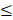 80.000.0003Tạp chí thuộc danh mục WoS có IF<1 hoặc danh mục SCOPUS được xếp hạng Q260.000.0004Tạp chí thuộc danh mục SCOPUS được xếp hạng Q340.000.0005Tạp chí thuộc danh mục SCOPUS được xếp hạng Q4 hoặc danh mục ESCI30.000.000BỘ GIÁO DỤC VÀ ĐÀO TẠOTRƯỜNG ĐẠI HỌC THƯƠNG MẠICỘNG HOÀ XÃ HỘI CHỦ NGHĨA VIỆT NAMĐộc lập - Tự do - Hạnh phúcHà Nội, ngày  …   tháng  …  năm  ….WOS         ☐IF: … ….. SCIE: ☐,      SCI: ☐,       SSCI: ☐,       AHCI: ☐               SCOPUS   ☐  Xếp loại (Q theo Scimago hoặc Cite Score): …………………..Xác nhận của Phòng KHTCXác nhận của Phòng QLKHNgười đề nghị(Ký và ghi rõ họ, tên)TTChức danhHệ số tiền công theo ngày (Hstcn) 1Chủ nhiệm nhiệm vụ0,552Thư ký 0,343Thành viên0,34STTNội dungĐơn vị tínhĐịnh mứcChứng từ cần có1Tổ chức tọa đàm chuyên môn  (thành phần tham dự phải có tối thiểu 50% số thành viên của nhóm và tối đa 3 tọa đàm/năm)Buổi5.000.000-Thông báo tổ chức tọa đàm (thời gian, địa điểm, thành phần tham dự, cách thức đăng kí, chương trình…)- Biên bản tọa đàm/ Báo cáo công tác tổ chức tọa đàm (có xác nhận của Trường)- Báo cáo của các diễn giả- Bảng kê chi, hóa đơn1Báo cáo viên Báo cáo2.000.000-Thông báo tổ chức tọa đàm (thời gian, địa điểm, thành phần tham dự, cách thức đăng kí, chương trình…)- Biên bản tọa đàm/ Báo cáo công tác tổ chức tọa đàm (có xác nhận của Trường)- Báo cáo của các diễn giả- Bảng kê chi, hóa đơn1Phục vụ, nước uốngTọa đàm1.000.000-Thông báo tổ chức tọa đàm (thời gian, địa điểm, thành phần tham dự, cách thức đăng kí, chương trình…)- Biên bản tọa đàm/ Báo cáo công tác tổ chức tọa đàm (có xác nhận của Trường)- Báo cáo của các diễn giả- Bảng kê chi, hóa đơn2Tổ chức họp nhóm chuyên mônNgười/buổi50.000- Biên bản họp- Bảng kê chi, hóa đơn3Chi phí hành chính (văn phòng phẩm, nước uống phục vụ nhóm, điện thoại,…)Năm5.000.000- Hóa đơn và bảng kê chi tiết